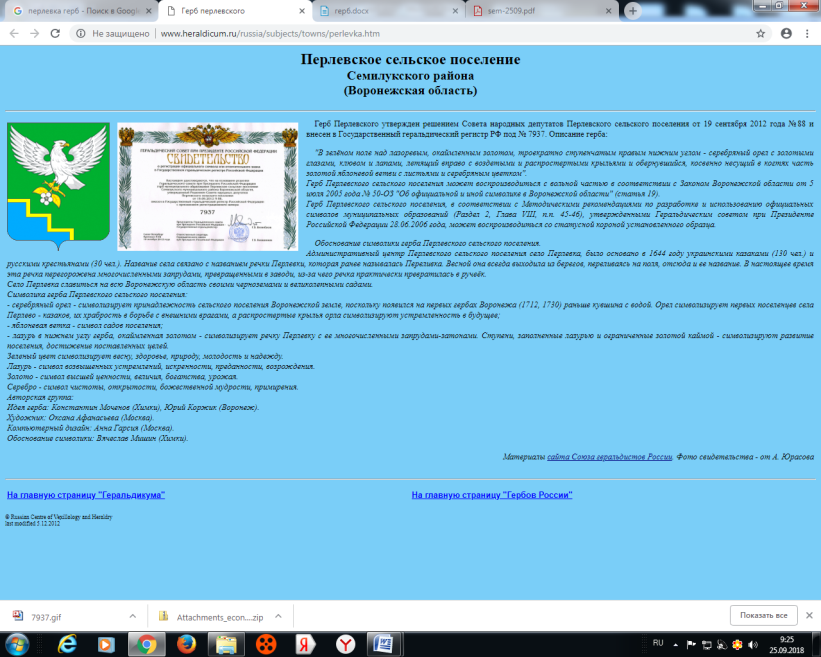 СОВЕТ НАРОДНЫХ ДЕПУТАТОВПЕРЛЁВСКОГО СЕЛЬСКОГО ПОСЕЛЕНИЯ СЕМИЛУКСКОГО МУНИЦИПАЛЬНОГО РАЙОНА ВОРОНЕЖСКОЙ ОБЛАСТИ ШЕСТОГО СОЗЫВА396921 Воронежская область, Семилукский район, с. Перлёвка, улица Центральная, 54 тел. , факс (47372) 76-1-68РЕШЕНИЕот 22.06.2022 г. №71с. ПерлёвкаО внесении изменений в решение Совета народных депутатов Перлёвского сельского поселения Семилукского муниципального района Воронежской области от 24.12.2021г № 50 «Об утверждении Положения о муниципальном контроле в сфере благоустройства на территории Перлёвского сельского поселения Семилукского муниципального района Воронежской области»В целях приведения нормативных правовых актов Перлёвского сельского поселения  Семилукского муниципального района в соответствие с действующим законодательством, руководствуясь Федеральным законом от 06.10.2003 г. № 131-ФЗ «Об общих принципах организации местного самоуправления в Российской Федерации», Федеральным законом от 31.07.2020 г. № 248-ФЗ «О государственном контроле (надзоре) муниципальном контроле в Российской Федерации», Постановлением Правительства РФ от 10.03.2022 г. № 336 «Об особенностях организации и осуществления государственного контроля (надзора), муниципального контроля», Уставом Перлёвского сельского поселения, рассмотрев протест прокуратуры Семилукского района от 27.05.2022 г. № 2-1-2022 Совет народных депутатов Перлёвского селького поселения  Совет народных депутатов  Перлёвского сельского поселения РЕШИЛ:1. Внести в решение Совета народных депутатов Перлёвского сельского поселения Семилукского муниципального района Воронежской области от 24.12.2021 г. № 50 «Об утверждении Положения о муниципальном контроле в сфере благоустройства на территории Перлёвского сельского поселения Семилукского муниципального района Воронежской области» изменения, изложив пункт 3.3. раздела 3 приложения к решению в новой редакции:«3.3. Контрольные мероприятия указанные в подпунктах 1-4 пункта 3.1 настоящего Положения, проводятся в форме внеплановых мероприятий.В 2022 году в рамках муниципального контроля внеплановые контрольные (надзорные) мероприятия, внеплановые проверки проводятся исключительно по следующим основаниям:а) при условии согласования с органами прокуратуры: при непосредственной угрозе причинения вреда жизни и тяжкого вреда здоровью граждан, по фактам причинения вреда жизни и тяжкого вреда здоровью граждан;при непосредственной угрозе обороне страны и безопасности государства, по фактам причинения вреда обороне страны и безопасности государства;при непосредственной угрозе возникновения чрезвычайных ситуаций природного и (или) техногенного характера, по фактам возникновения чрезвычайных ситуаций природного и (или) техногенного характера.в случае необходимости проведения внеплановой выездной проверки в связи с истечением срока исполнения предписания о принятии мер, направленных на устранение нарушений, влекущих непосредственную угрозу причинения вреда жизни и тяжкого вреда здоровью граждан, обороне страны и безопасности государства, возникновения чрезвычайных ситуаций природного и (или) техногенного характера. Внеплановая выездная проверка проводится исключительно в случаях невозможности оценки исполнения предписания на основании документов, иной имеющейся информации;в рамках регионального государственного лицензионного контроля за осуществлением предпринимательской деятельности по управлению многоквартирными домами и регионального государственного жилищного надзора в случае поступления жалобы (жалоб) граждан за защитой (восстановлением) своих нарушенных прав;б) без согласования с органами прокуратуры:по поручению Президента Российской Федерации;по поручению Председателя Правительства Российской Федерации, принятому после вступления в силу Постановления Правительства РФ от 10.03.2022 №336 «Об особенностях организации и осуществления государственного контроля (надзора), муниципального контроля»;по поручению Заместителя Председателя Правительства Российской Федерации, принятому после вступления в силу Постановления Правительства РФ от 10.03.2022 №336 «Об особенностях организации и осуществления государственного контроля (надзора), муниципального контроля» и согласованному с Заместителем Председателя Правительства Российской Федерации - Руководителем Аппарата Правительства Российской Федерации;по требованию прокурора в рамках надзора за исполнением законов, соблюдением прав и свобод человека и гражданина по поступившим в органы прокуратуры материалам и обращениям;при представлении контролируемым лицом документов и (или) сведений об исполнении предписания или иного решения контрольного (надзорного) органа в целях получения или возобновления ранее приостановленного действия лицензии, аккредитации или иного документа, имеющего разрешительный характер;внеплановые проверки, основания для проведения которых установлены пунктом 1.1 части 2 статьи 10 Федерального закона «О защите прав юридических лиц и индивидуальных предпринимателей при осуществлении государственного контроля (надзора) и муниципального контроля»;в) с извещением органов прокуратуры в отношении некоммерческих организаций по основаниям, установленным подпунктами 2, 3, 5 и 6 пункта 4.2 статьи 32 Федерального закона "О некоммерческих организациях", а также религиозных организаций по основанию, установленному абзацем третьим пункта 5 статьи 25 Федерального закона «О свободе совести и о религиозных объединениях».».2. Обнародовать настоящее решение на территории Перлёвского сельского поселения и разместить на официальном сайте в сети Интернет.3. Настоящее решение вступает в силу после его обнародования.4. Контроль исполнения данного решения оставляю за собой.Глава Перлёвского сельского поселения И. И. Стадников